AndersonAmberson Allred Arbuthnots Andersonville AskewBassBlackburn Blakely Burgess· Brewer Billingsley Baker Battles011, 	012,  0 12A015,   016017Ol7A017B010A019020,  048386021022, 59A023407024,43 44 45 059s.:&iin386386051 052053061060058057056056A055054062 062A063 0670690660651\'?D064 068.070070A0708Cowden Cannon Chapman Ca1vert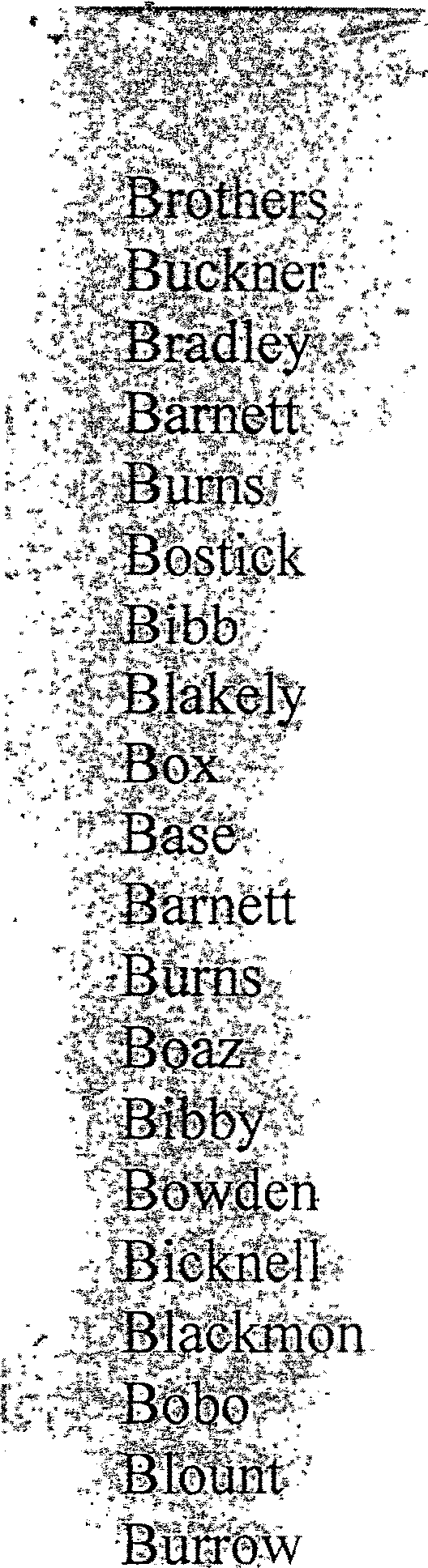 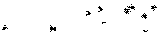 Cornelius ..:-·,:_	::.ChuEeh,·';     e0  ;l,Lffi,,. ;*,:,j' · ,.··.. -·.:;,  ' Camp:W tl  . 	 ;: · ;·- Coo:ki::,:· ·.	,  .Chiltri:e .s. -Cctti®;J ·$  -; : 1}.  v             t-090 085  085A  88A  88859A081 092 093  012A080 079 078 077 076 075  075A089 074 087 072  072A083082088073'	071086Coyle Copeland ColeI Crump084084A094, 094A  141095, 386·CarnesChamblee Carmichael Collinsville Champion Carter Cumbest Cullwells·CumminsCato Dickinson Davidson Deaver Daily,	Dearman/DeermanDrennen Daily Darning Daves Duffy Ellis Epps Foust·FeemsterFe dley098098A0988098C098D98E,99F99G40799H105  I 01104 103108 o'99107106100 102110109109A386Ill, 112, 112A,41 71128113114115, 125, 124, 123, 122,Coyle Copeland Cole Crump Chambers Clements Cobb·Carnes Chamblee Carmichael Collinsville Champion CarterCum bestCullwells Cummins Cato Dickinson Davidson Deaver DailyDearman/DeermanDrennen Daily Dorning Daves Duffy Ellis Epps Foust·FeemsterFendley084084A094, 094A 	I4I095,386096386097098098A0988098C098D98E,99F99G40799H.1 05 Ib i104 103I08 099107106100 102110109I09A386111, 112, 112A,4171128113114115,125,124,123,122,Frazier'FaulknerFoustFlournoy Foster Fowler Foscue Fink Gibson Goffs Green,GambleGilleyGilliland Galloway Graves Good Goodwin Glover<@nren'tilitl?t.ertGilmore Garrett Harp HallHuff m J::erHarrtl>yHol-den Hawkins Hays Horsley Horton116405117,118,405119120121121A402386126127128129130, 136, 137, 137A, 386131132133134135138, 386156, 386A156A1568,  156C, 1560386139140,15'1, 405141142143, 157, 158158AB144145, 169Hendricks Henderson Hallmark HarrisHollingsworth.,Harmony Humphreys Hood HudsonHolt Handley Harvey Hassinger Hathorn. Hickman HoodHart Holcomb Hammond Harllee Hoenig Hendricks Hewitt Huie Hamilton Isbell Ingram Izard Jenkins Jordans Jackson Jones.146147148, 155, 155A,370, ?70A, 395149, 149A150, 168, 172152153154159, 160161, 161A, 188A, 392162163164165166167168,..,168A169173	i174, 175, 176177370370405407178179, 180181182, 182A183184, 185, 186, 186A  0 12A187, 188Jernigan Johnson James Klein Kiag KeitfiKemp&etLy.   '.. ' -: >;a-11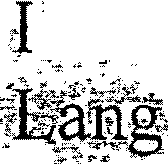 tt}ve l;fffGlsey Lint1erLowe.	.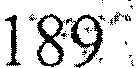 3s:6, a ·6f:\18.9A-J;9tr". ,:1•           ·- <f:\'"'1    •f--Llj	2(:192'/ ....l·9•      4-415412,4132024DT:\	.390;393195, 197196. 1 9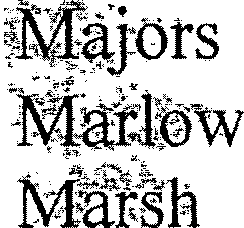 Mize Millican Moody Moore Moon Morgans Mooris MortonMurphreeNeely NeSmith Nation O'Bannon Odenkirchen Odom Odenville Otelco Owsley Palmer Powell Parham ParkerPaulPhillips Pitt Poellnitz Puckett Poinsett Posey PoyntzNewsome	419222223,224225,226227228229230231,232,234,235236,237,238,239,240,241,242,243,244245,246,247,248,386249, 249A250251252253386254255256,257, 258259,26059A, 598261262263,264265,266,386267268403269270, 271272·Preston Price PullenQa s<lale i!tatliff "Reed:J§®id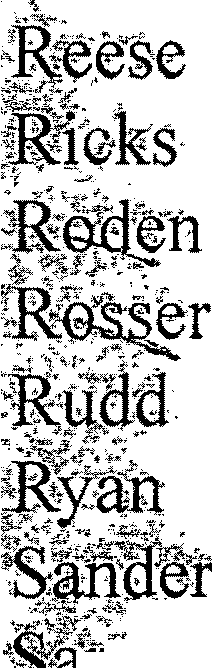 s.   ''t TitSa¥"'a"l"g'     eSe 	leSetl5 Ft-  1le:n ;-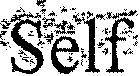 s-e:w.€HShaf11Si1 -­ S4l"tr6 :ok SloccR	·S- Y27327-4,2)5,276,277278':._.l --  -:0'2'79:18 i-2S1 ·2822 -' 284, 285  J	D28<5:.	.·-281 - -,  ·  . ""288"28959A290  .-3 !-.397291292293294,294A295, 295A,405296297298299,300301302StephensSterlingSusan Moore "Stringer SwannTateTabb Terrell Terry TelfordTemplemanThomas Thomason Thornhill Tidwell Tilsley Tolbert Trader Tubb TurnerVillage SpringsVaughn Veal Yeild Yielding Young Whitley Woodard Waldrop Ware Waid Walker.Yarbrough	421313314315316317,318,319386320321322,323324325326,327,328,329330331332,333334386335336337,338339340341341A342343, 420400398390391344345,,346,347'386Ward Washburn Wilder Warner Weaver Weeks Weems Wester Whited Wigington Wilemon Witts WiHard: ittmeierWis<ionWilliams·Wil-son·wbodard:Wtl tenWren.  t.rgfit·wywWaughSt0ry ·of AlabamaHj t0ty  of Alabama34'g;. ·  ..350·35 i·. 3 '2"·:..5::'1· ··:,·*...,., ·;,.-,,.   ",!,·.    """:;4-J:Jn.;J3: .5; 3563573:58.,359'3 603·6·1' 369362363364365,366,367,368370,371372373374375,410,411376386378,379,380,381,382383,384,385Alabama Gen Society  001Amason002Alexander003Anderton004Agricola­005Abercromby006Armstrong007Allgood008,009,013,014,018,416Ash010Chambers096Clements386Cobb097